Purdue Northwest Curriculum Document CoversheetUnless marked “Leave blank” all parts of this form must be filled in before sending to Secretary of the Faculty Senate.Section II: This section is for changes in courses onlyUse the Current and Proposed spaces below for course changes only. Otherwise, mark “N/A”(Boxes will expand and spill over onto next page to accommodate your typing.)Document No:(According to Instructions1)CHESS 18-04 REV CERT ENGL WRITINGApproval by Faculty Senate:(Leave Blank) 1/11/19Proposed Effective DateFall 2019Date Reviewed by Senate Curriculum Committee:(Leave blank) 12/14/18Submitting Department:(Name of both Dept & College/School )ENGL/CHESSName(s) of Library Staff Consulted:(NA if not required)N/ADate Reviewed by Department 11/16/2018Submission Date:(Date sent to College/School Curr Comm after Dept Review) 11/19/2018Will New Library Resources Used?Yes  No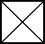 Double-click to check Yes / No.Date Reviewed by College/School Curriculum Committee 12/05/2018Form 40 Needed?(Double-click one box.)Registrar will complete Form 40 after Senate approval of document.  Yes New courses or any course change, check YES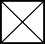 No For all other curriculum matters, check NO.Contact Person(s):(Name & Title)Mark Mabrito, Associate Professor, ENGLTask (check all that apply and fill out sections appropriate for each change).Program/Concentration Change or New Program/Concentration Proposal: Complete Section I, III, & IV Minor Change or New Minor Proposal: Complete Section I (delete sections III & IV)XXXCertificate Change or New Certificate Proposal: Complete Section I (delete sections III & IV)       Course Change or New Course Proposal: Complete Section II (delete sections III & IV)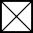 Program name. EnglishDegree name(s). Certificate in Writing for Interactive MediaSubject. (Brief description of proposed change, addition or deletion.)To add a new course to the Certificate in Writing for Interactive Media. See course proposal for Engl 438XXJustification. (Briefly list main reasons for proposed change, addition or deletion.)By adding the new course Engl 438XX as an option to the certificate, students will be introduced to new theories and practice related to gamification and other game-based learning systems with applications for both the classroom and workplace. Course previously offered and successfully ran as a special topics course in Fall 17 and Fall 18.Current: (Course changes: include entire present catalog information. Leave blank if new course)Certificate in Writing for Interactive MediaENGL 42501 - Writing for New MediaENGL 42601 - Writing for Social MediaENGL 43100 - Web Usability: Writing and Reading On The WebENGL 43500 - Topics in Writing for Interactive Digital Media *ENGL 43600 - Writing for Informational Interactive MediaENGL 43700 - Writing for Video Games(*Note: Engl 43500 is a variable topics course)Students must earn 15 credits (5 courses) from above list to earn the certificate.Current: (Course changes: include entire present catalog information. Leave blank if new course)Certificate in Writing for Interactive MediaENGL 42501 - Writing for New MediaENGL 42601 - Writing for Social MediaENGL 43100 - Web Usability: Writing and Reading On The WebENGL 43500 - Topics in Writing for Interactive Digital Media *ENGL 43600 - Writing for Informational Interactive MediaENGL 43700 - Writing for Video Games(*Note: Engl 43500 is a variable topics course)Students must earn 15 credits (5 courses) from above list to earn the certificate.Proposed: (Course changes: include entire new catalog information.)Certificate in Writing for Interactive MediaENGL 42501 - Writing for New MediaENGL 42601 - Writing for Social MediaENGL 43100 - Web Usability: Writing and Reading On The WebENGL 43500 - Topics in Writing for Interactive Digital Media *ENGL 43600 - Writing for Informational Interactive MediaENGL 43700 - Writing for Video GamesENGL 438XX- Games and Gamification(*Note: Engl 43500 is a variable topics course)Students must earn 15 credits (5 courses) from above list to earn the certificate.Is this course also:General EducationCurrently Designated ExL (see instructions2)Course Objectives / Learning Outcomes. (New courses only. List main outcomes. If lengthy, attach separate page.)NAImpact on Students. (State “N/A” if proposal will not greatly affect students.)Adding the course will expose writing certificate students to these concepts.Impact on University Resources. (State “N/A” if proposal will not require new resources, faculty or funds.) N/AImpact on other Academic Units. (State “N/A” if proposal will not affect other units.) (Include name of person in affected area this was discussed with.) NA